Graduation held for La Porte's Advanced Citizens Police Academyby Cody Tucker | August 6, 2011 9:11 am 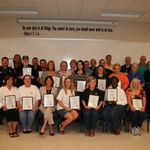 These La Porte citizens are the most recent graduates of the La Porte Police Department's Advanced Citizens Police Academy. The La Porte Police Department recently hosted a graduation ceremony for the most recent members of its Advanced Citizens Police Academy (ACPA) course.ACPA is a seven-week program designed to provide a working knowledge and background of the La Porte Police Department and foster a closer relationship between police officers and the community they serve. Each of the honored members for the July graduating class are former graduates of the department’s primary Citizens Police Academy (CPA) who elected to enroll in the advanced course in order to seek further, in-depth, information on the operations of the La Porte Police Department.Members of the graduating class are Michel Bechtel, Chris Copley, Judy Covin, Debbie Janssen, Wayne Jones, Diana Harness, Debbie Hathorn, Douglas Hathorn, Phillip Ferguson, Viki Ferguson, Shanda Lewallen, Jesse Lozano, Jo Munke, Patrick Norman, Fred Paulus, Sandi Paulus, Warren Portenier, Margie Stout, Rob Ribesman, Paula Rizzuto, Ken Rose, Nettie Warren, Paula Wohnoutka and Emma Zech. “Our CPA Graduates are members of our police family and are true partners in keeping La Porte safe,” said La Porte Police Chief Ken Adcox. “They are a major asset to our organization and we are proud to have them.”The academy was taught one evening a week with each class lasting three to four hours. The subjects covered during the academy addressed various attributes of emergency operations such as First Responders of La Porte EMS and La Porte Fire Department, Special Weapons and Tactics (S.W.A.T.), Gun Range practices, Life Flight, CPR, Emergency Operations Command, Skywarn System education and DWI procedures.For more information, contact Officer Robyn Gallion at 281-842-3162 or click here. 